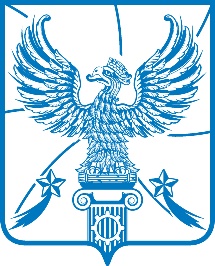 СОВЕТ ДЕПУТАТОВМУНИЦИПАЛЬНОГО ОБРАЗОВАНИЯГОРОДСКОЙ ОКРУГ ЛЮБЕРЦЫ
МОСКОВСКОЙ ОБЛАСТИРЕШЕНИЕ24.04.2019                                                                      № 290/34г. ЛюберцыО включении в состав муниципальной собственности                  городского округа Люберцы Московской области автомобильных дорог местного значенияВ соответствии с Указом Президента Российской Федерации                          от 22.12.1993 № 2265 «О гарантиях местного самоуправления в Российской Федерации», Постановлением Верховного Совета Российской Федерации                 от 27.12.1991 № 3020-1 «О разграничении государственной собственности                   в Российской Федерации на федеральную собственность, государственную собственность республик в составе Российской Федерации, краев, областей, автономной области, автономных округов, городов Москвы                                         и Санкт-Петербурга и муниципальную собственность», Федеральным законом от 06.10.2003 № 131-ФЗ «Об общих принципах организации местного самоуправления в Российской Федерации», Федеральным законом                          от 08.11.2007 № 257-ФЗ «Об автомобильных дорогах и дорожной деятельности в Российской Федерации и о внесении изменений в отдельные законодательные акты Российской Федерации», Уставом муниципального образования городской округ Люберцы Московской области, Совет депутатов городского округа Люберцы Московской области решил:1.	Признать муниципальной собственностью автомобильные дороги местного значения, расположенные на территории городского округа Люберцы Московской области в соответствии с перечнем автомобильных дорог местного значения, признаваемых собственностью городского округа Люберцы Московской области согласно приложению к настоящему Решению.			2.	Опубликовать настоящее Решение в средствах массовой информации.												3.	Контроль за исполнением настоящего Решения возложить на постоянную депутатскую комиссию по вопросам бюджета, экономической и финансовой политике, экономике и муниципальной собственности (Уханов А.И.). Глава городского округа Люберцы                                         	          В.П. РужицкийПредседатель Совета депутатов                                                   	   С.Н. Антонов